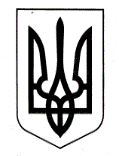 УКРАЇНАХАРКІВСЬКА ОБЛАСНА ДЕРЖАВНА АДМІНІСТРАЦІЯДЕПАРТАМЕНТ НАУКИ І ОСВІТИ НАКАЗПро видачу ліцензії Харківському Приватному ліцею «Професіонал» Харківської області на право надання освітніх послуг Відповідно до Порядку ліцензування діяльності з надання освітніх послуг, затвердженого постановою Кабінету Міністрів України від 08.08.2007 № 1019 (зі змінами), Ліцензійних умов надання освітніх послуг у сфері загальної середньої освіти, затверджених наказом Міністерства освіти і науки України від 24.12.2003 № 847, зареєстрованим в Міністерстві юстиції України від 19.01.2004 за № 77/8671, Положення про експертну комісію та порядок проведення ліцензійної експертизи, затвердженого наказом Міністерства освіти і науки України від 24.12.2003 № 847, зареєстрованим в Міністерстві юстиції України від 19.01.2004 за № 77/8676, наказу Департаменту науки і освіти Харківської обласної державної адміністрації від 05.05.2015 № 222 «Про проведення ліцензійної експертизи», на підставі рішення регіональної експертної ради з питань ліцензування та атестації навчальних закладів від 28.05.2015 № 1, керуючись статтею 6 Закону України «Про місцеві державні адміністрації»,НАКАЗУЮ:1. Видати Харківському приватному ліцею «Професіонал» Харківської області ліцензію на право надання освітніх послуг у сфері початкової загальної освіти, базової загальної середньої освіти, повної загальної середньої освіти  терміном дії 10 років з 01.06.2015 по 01.06.20252. Контроль за виконанням наказу залишаю за собою.Директор Департаменту			                      		А.В. Бабічев28.05.2015       Харків№ 284